ສາທາລະນະ​ລັດ  ປະຊາທິປະ​ໄຕ  ປະຊາຊົນ​ລາວ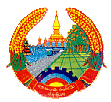 ສັນຕິພາບ  ​ເອກະລາດ  ປະຊາທິປະ​ໄຕ  ​ເອກະ​ພາບ  ວັດ​ທະນະ​ຖາວອນ---------==000==---------ຫ້ອງການ ອອປສພະ​ແນກຄົ້ນຄວ້າ-ສັງ​ລວມ							      ເລກທີ………/ຫກ.ຄສລ      ນະຄອນຫຼວງ​ວຽງ​ຈັນ, ວັນ​ທີ……./……/2016ບົດສະຫຼຸບການເຄື່ອນໄຫວວຽກງານ ຂອງພະ​ແນ​ກຄົ້ນຄວ້າ-ສັງ​ລວມປະຈໍາເດືອນ ຕຸລາ  ແລະ ທິດທາງແຜນການປະຈໍາເດືອນ ພະຈິກ 2016ອີງຕາມ: ແຜນການເຄື່ອນໄຫວວຽກງານປະຈໍາເດືອນ ຕຸລາ (10) ປີ 2016 ຂອງພະ​ແນ​ກຄົ້ນຄວ້າ -		 ສັງ​ລວມ ຈຶ່ງສະຫຼຸບລາຍ​ງານໄດ້ດັ່ງນີ້:I.		ສະພາບການເຄື່ອນໄຫວວຽກງານໃນເດືອນ ຕຸລາ 2016	1.	ດ້ານການເມືອງແນວຄິດພະນັກງານ-ລັດຖະກອນ ພາຍໃນພະແນກມີຄວາມສາມັກຄີ, ມີແນວຄິດອຸ່ນອ່ຽນ ທຸ່ນທ່ຽງ ຊຶ່ງສະແດງອອກຄື: ຕັ້ງໜ້າປະຕິບັດໜ້າທີ່ວຽກງານວິຊາສະເພາະດ້ວຍຄວາມຫ້າວຫັນ, ເອົາໃຈໃສ່ປະຕິບັດຕາມລະບຽບລັດຖະກອນ, ພ້ອມກັນນັ້ນກໍ່​ໄດ້ກະກຽມກອງ​ປະຊຸມ​ຫົວໜ້າ​ອົງການ​ໄອຍະ​ການ​ສູງ​ສຸດ​ອາຊຽນ-ຈີນ ​ແລະ ​ເຂົ້າຮ່ວມ​ຝຶກ​ອົ​ບຮົມ​ວຽກງານ​ພິທີການ ຢູ່ ອົງການ​ໄອຍະ​ການ​ປະ​ຊາ​ຊົນ​ສູງ​ສຸດ. 2.	ການປະຕິບັດວຽກງານວິຊາສະເພາະ2.1. ວຽກງານຄົ້ນຄວ້າ-ສັງລວມ ແລະ ສະຖິຕິ ວຽກງານຄົ້ນຄວ້າ-ສັງ​ລວມ:ກະກຽມບົດລາຍງານ ຂອງທ່ານຫົວໜ້າອົງການໄອຍະການປະຊາຊົນສູງສຸດ ຕໍ່ກອງປະຊຸມສະໄໝສາມັນເທື່ອທີ 2 ຂອງສະພາແຫ່ງຊາດຊຸດທີ VIII;ຮ່າງໃບສະເໜີຫາກົມຈັດຕັ້ງ-ພະນັກງານ ເພື່ອຄົ້ນຄວ້າເອົາພະນັກງານ-ລັດຖະກອນໄປຝຶກອົບຮົມວຽກງານໄອຍະການ;​ແຈ້ງ​ການ​ຫາ​ບັນດາ​ກົມ ກ່ຽວກັບການ​ຊ່ວຍ​ເຫລື​ອຜູ້​ປະສົບ​ໄພ ສປປ ​ເກົາຫລີ ​ແລະ ​ແຈ້ງ​ການ​ຫາ​ບັນດາ​ກົມ ​ເພື່ອ​ເຂົ້າ​ຮ່ວມ​ພິທີ​ໂອບ​ຄຳ​ໃສ່​ຍອດ ພະທາດ​ຫລວງ;ເກັບກໍາສະຖິຕິຄະດີ, ຄຳຮ້ອງ, ຜູ້ຖືກຫາ ແລະ ນັກໂທດປະຈຳປີ ແລະ ປະຈຳ  05 ປີ;ນອກນັ້ນ, ຍັງໄດ້ຮັບເອກະສານຈາກບັນດາກົມ ເພືື່ອຂໍຄຳເຫັນ ແລະ ລາຍເຊັນທ່ານຫົວໜ້າຫ້ອງການ.2.2. ວຽກງານຄຸ້ມຄອງເອກະສານ ແລະ ຄະດີຄົບວົງຈອນ+ ວຽກງານຄຸ້ມຄອງເອກະສານໄດ້ຮັບເອກະສານຂາເຂົ້າ ແລະ ແຈກຢາຍໃຫ້ແຕ່ລະພາກສ່ວນທີ່ກ່ຽວຂ້ອງທັງໝົດຈຳນວນ                213 ສະບັບ+ ໃນນັ້ນເຂົ້າເລກທີ່ຄະດີຂາເຂົ້າຄະດີແພ່ງ  (ສໍານວນຄະດີ, ເອກະສານທາງການ, ໜັງສືແຈ້ງການຂອງສະພາ ,ຄໍາຮ້ອງຂໍຄວາມເປັນທຳ ແລະ ຄຳຮ້ອງຂໍຮື້ຟື້ນ ) ລວມມີ 33 ເລື່ອງ ;ຄະດີອາຍາ  (ສໍານວນຄະດີ, ເອກະສານທາງການ ແລະ ໜັງສືແຈ້ງການຂອງສະພາ, ຄໍາຮ້ອງຂໍຄວາມເປັນທຳ ແລະ ຄຳຮ້ອງຂໍຮື້ຟື້ນ ) ລວມມີ 13 ເລື່ອງ ;ຂາຍຄຳຮ້ອງປະຈຳເດືອນ 10/2016 ເປັນເງິນຈໍານວນ 1.240.000 ກີບ ( ໜຶ່ງລ້ານ​ສອງແສນສີ່ສິບພັນກີບ ) .                   + ເຂົ້າເລກທີຄະດີຂາອອກຄະດີແພ່ງຈຳນວນ 27 ເລື່ອງ+ ເຮັດສະໂນດນຳສົ່ງຄະດີຄະດີແພ່ງຈຳນວນ 20 ເລື່ອງ, ຄໍາແນະນໍາ  07  ເລື່ອງ ລວມທັງໝົດ  27  ເລື່ອງຄະດີອາຍາຈຳນວນ  01  ເລື່ອງ, ຄໍາແນະນໍາ 02 ເລື່ອງ ລວມທັງໝົດ  03 ເລື່ອງວຽກງານຄະດີຄົບວົງຈອນໄດ້ຕິດຕາມການຄຸ້ມຄອງຄະດີຄົບວົງຈອນ ຕາມຮ່າງໃບຕິດຕາມ ເຊິ່ງມີຈຳນວນຄະດີ ດັ່ງນີ້:ຄະດີແພ່ງຈຳນວນ 27 ເລື່ອງ, ຖືກຕາມກໍານົດເວລາ  19 ເລື່ອງຄະດີອາຍາຈຳນວນ  03 ເລື່ອງ, ຖືກຕາມກໍານົດເວລາ 01 ເລື່ອງ2.3 ວຽກງານສົ່ງເສີມຄວາມກ້າວໜ້າ ຂອງແມ່ຍິງ- ຕິດຕາມວຽກງານ ຂອງກອງເລຂາຄະນະກຳມາທິການເພື່ອຄວາມກ້າວໜ້າຂອງແມ່ຍິງແຫ່ງຊາດ ຢ່າງເປັນປົກກະຕິ.                                                                                                                                                                                                                                                                                                                                                                                                                                                                                                                                            II. 	ແຜນການເຄື່ອນໄຫວວຽກງານປະຈໍາເດືອນ ພະຈິກ 20161. 	ດ້ານການເມືອງ-ແນວຄິດສືບຕໍ່ສຶກສາອົບຮົມພະນັກງານ-ລັດຖະກອນໃຫ້ມີຫຼັກໝັ້ນຊົນຊັ້ນ, ເຊື່ອໝັ້ນຕໍ່ການນໍາພາຂອງພັກ-ລັດ, ມີແນວຄິດອຸ່ນອຽ່ນ ແລະ ມີຄວາມສາມັກຄີຊ່ວຍເຫຼືອເຊິ່ງກັນ ແລະ ກັນ;ສືບຕໍ່ເຂົ້າຮ່ວມຟັງປາຖະກະຖາໃນວັນສຳຄັນຕ່າງໆ;ສືບຕໍ່ຮ່ວມຊີວິດປະຈຳເດືອນ ຂອງພະແນກ ແລະ ຫ້ອງການຢ່າງເປັນປົກກະຕິ.ສືບຕໍ່ເຂົ້າຮ່ວມສ້າງຂະບວນການຕ່າງໆ ທີ່ອົງການຈັດຕັ້ງຈັດຂື້ນ.2.	ດ້ານວຽກງານວິຊາສະເພາະ2.1. ວຽກງານຄົ້ນຄວ້າ-ສັງລວມ ​ແລະ ສະຖິຕິກະກຽມກອງ​ປະຊຸມ​ຫົວໜ້າ​ອົງການໄອ​ຍະ​ການສູງສຸດ ອາຊຽນ-ຈີນ;ກະກຽມ​ເນື້ອ​ໃນ​ກອງ​ປະຊຸມ​ປະຈຳ​ສົກປີ 2015-2016 ​ແລະ ທິດ​ທາງ​​ແຜນການ​ປີ 2017;ສືບຕໍ່ຮ່າງແຈ້ງການ, ຄຳແນະນຳ ແລະ ເອກະສານອື່ນໆ ຕາມການຊີ້ນຳ ຂອງຄະນະນຳ ຫ້ອງການ;ສືບຕໍ່ເກັບກໍາສະຖິຕິຄະດີ, ຄຳຮ້ອງ, ຜູ້ຖືກຫາ ແລະ ນັກໂທດ ຂອງບັນດາແຂວງປະຈຳເດືອນຢ່າງເປັນປົກກະຕິ;	2.2. ວຽກງານຄຸ້ມຄອງເອກະສານ ແລະ ຄະດີຄົບວົງຈອນສືບຕໍ່ຈັດ​ສົ່ງ​ເອກະສານທົ່ວໄປທາງລັດຖະການ ແລະ ສຳນວນຄະດີ ທີ່ພາກສ່ວນຕ່າງໆສົ່ງມາ;ສືບຕໍ່​ຕິດຕາມ​ກວດກາ​ການ​ແກ້​ໄຂຄະດີ​ຄົບ​ວົງ​ຈອນ.2.3. ວຽກງານສົ່ງເສີມຄວາມກ້າວໜ້າຂອງແມ່ຍິງ- ສືບຕໍ່ຕິດຕາມວຽກງານທີ່ຄະນະກໍາມາທິການເພື່ອຄວາມກ້າວໜ້າ ຂອງແມ່ຍິງແຫ່ງຊາດແຈ້ງມາ.+ ວິທີຈັດຕັ້ງປະຕິບັດເຜີຍແຜ່ບົດສະຫຼຸບປະຈຳເດືອນ ແລະ ແຜນການປະຈຳເດືອນໃຫ້ພະນັກງານໃນພະແນກຮັບຊາບ , ເພື່ອຈັດຕັ້ງປະຕິບັດຕາມແຜນການທີ່ໄດ້ວາງໄວ້,  ພ້ອມທັງສະຫຼຸບຖອດຖອນບົດຮຽນ .													ຫົວໜ້າພະແນກຄົ້ນຄວ້າ-ສັງລວມ						ບ່ອນສົ່ງ:- ທ່ານ ຫົວໜ້າຫ້ອງການ (ອອປສ)			01 ສະບັບ.- ທ່ານ ຮອງຫົວໜ້າຫ້ອງການ (ອອປສ	) ຜູ່ຊີ້ນໍາພະແນກ	01 ສະບັບ.- ສໍາເນົາໄວ້ພະແນກ				01 ສະບັບ.